Foreign Travel - Important Tips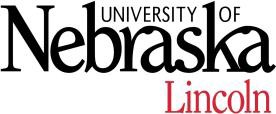 Updated by CEHS 2-17-2016Questions:  Contact Nell Inselman (219 Mabel Lee Hall; nell@unl.edu; 472-9890)Review Travel policies at http://travel.unl.edu/policiesSubmit an approved Pre-Trip Authorization to Nell Inselman using the Travel Authorization form found on the CEHS Business Center website, http://cehs.unl.edu/cehs/cehs-business-center/Book airline tickets.  Tickets are required to be booked through Travel & Transport if paid with UNL administered funds.Follow instructions via emails relating to Export Control Regulations for Foreign TravelVisit http://travel.unl.edu/ForeignTravel for important travel guidanceMedical and Evacuation Insurance: before your first trip register and print an ID card.  Coverage costs are paid by UNL.Recommended reservation and rental programs:Hotels.com for hotel reservationsNational Car Rental and Enterprise Rent-A-Car (Big 10 Car Rental Contracts) for car rentalsDetailed Receipts (State Statute 81-1174)required for meals $5 or greaterfully itemized including amount, date, place and essential character of the expenseforeign receipts must be translated and the exchange rate must be documentedcredit card receipts are not sufficientper diems are not allowedDetailed Receipts are required for meals charged to the hotel folioReasonable tips (those over 20% will not be reimbursed)Alcoholic beverages nor the related tax/tip will not be reimbursedFood Reimbursement Policyspecific requirements regarding tips, departure and return times, one day trips, etc.Lodging Reimbursement Policyspecific requirements regarding authorized lodgers, claiming the single rate, required documentationOnly Expenses for University employees, traveling on business, are reimbursable60 day Policy (State Statute 81-1174)submitted within 30 days to the Business Center to allow time for processingrequirement cannot be waivedAdditional information on all Travel policies and procedures can be found at http://travel.unl.edu, such as:60 Day Reimbursement CalendarReimbursement Quick ReferenceExport ControlWhat is Allowable and What Isn’t?Executive Memorandum No. 25